Publicado en Vejer de la Frontera el 11/11/2019 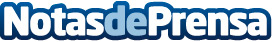 Vejer de la Frontera como solución a la estacionalidad del Turismo RuralLa Botica de Vejer, uno de los alojamientos rurales de la zona, propone la observación de aves, rutas de senderismo y gastronomía para dinamizar el territorio y el turismo de VejerDatos de contacto:La Botica de Vejer956 450 225Nota de prensa publicada en: https://www.notasdeprensa.es/vejer-de-la-frontera-como-solucion-a-la Categorias: Viaje Andalucia Entretenimiento Turismo http://www.notasdeprensa.es